ПАМЯТКА ДЛЯ ПОТРЕБИТЕЛЕЙ КАК ВЕРНУТЬ ДЕНЬГИ ЗА ОТКАЗ ОТ ПЕРЕЛЁТА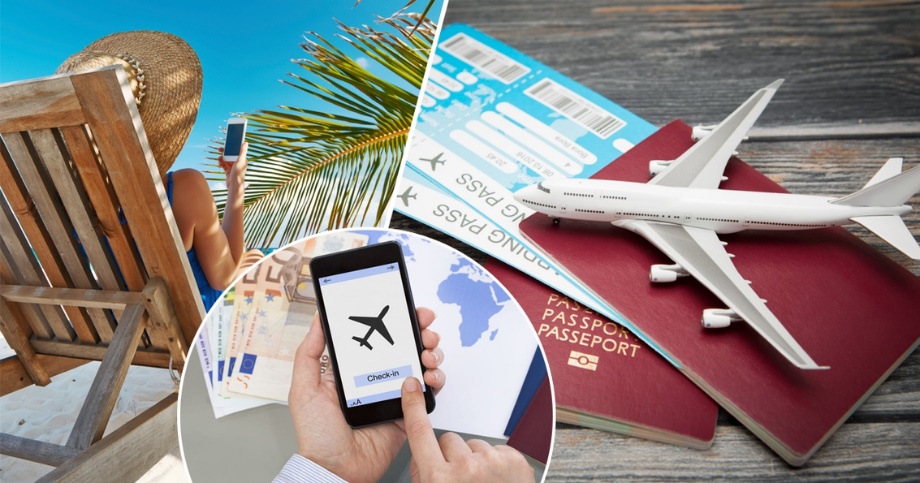 